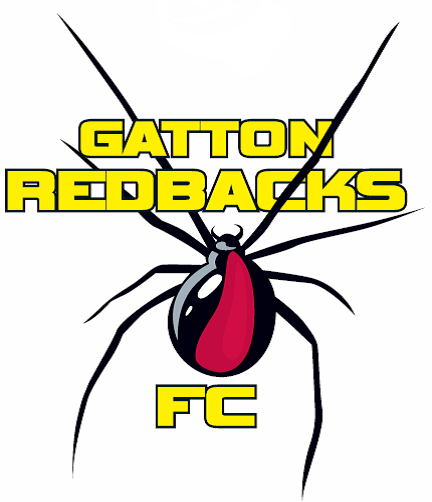 Welcome to the 2018 Football season at the Mighty Gatton Redbacks Football Club.Firstly, thank you for choosing Gatton Redbacks as your friendly, family orientated club whether it be playing, managing, coaching, spectating, volunteering or sponsoring.  Our Football Club is arguably the best club in the zone, due to the efforts of our volunteers and the respectable way we demonstrate ourselves as a club on and off the pitch. In regards to coaches and managers, please don’t be afraid to put your hand up to help as no experience is needed.  These people are essential and generally selected from parents of players within teams. No experience is necessary as Adam Jackwitz, our director of coaching, along with our experienced coaches are there to assist and guide new coaches in the development of our junior footballers.Then there is behind the scenes, the volunteers who drive the club, the efforts of these tireless people make the club what it is today.  If you are able to volunteer some of your time to the club it would be greatly appreciated.  We particularly require assistance in our canteen which is one of our largest fundraisers.  Although our fees have risen this year, the canteen is the reason we can keep our fees as low as possible.  On home games, as per previous years each team will be required to perform canteen duties.  Information regarding this will filter through via coaches and managers.Like any club, sponsors are vital and we encourage our club members to use the services of our sponsors.  There are various forms of sponsorship available and it is a fantastic way to be involved and to gain exposure in such a large community.  If you are interested in sponsoring please contact the Club Secretary, Carley Logan, at gattonredbacksfc@gmail.com.Along with all the rules and regulations for club personnel, there also comes a responsibility and expectation of the players, young and old.  Remember you are signing as a TEAM player so commitment and a positive attitude are attributes required within our club.  Please, with our competition teams familiarise yourselves with our club song as we love to hear this tune ringing from the dressing rooms after a hard fought win.Lastly, remember the most influential people in a child's life are their parents.'Keep it positive or it's pointless!'Welcome and all the best for the 2018 football season.Adam Halstead         Club President 2018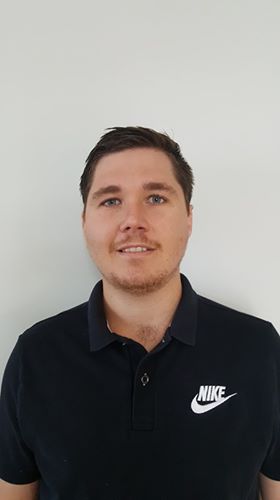 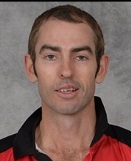 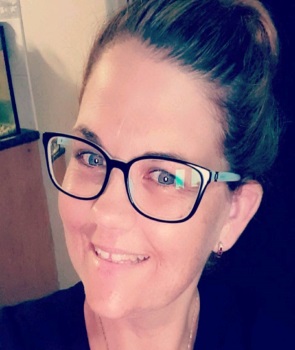 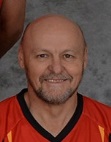 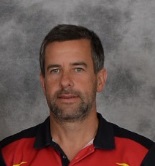 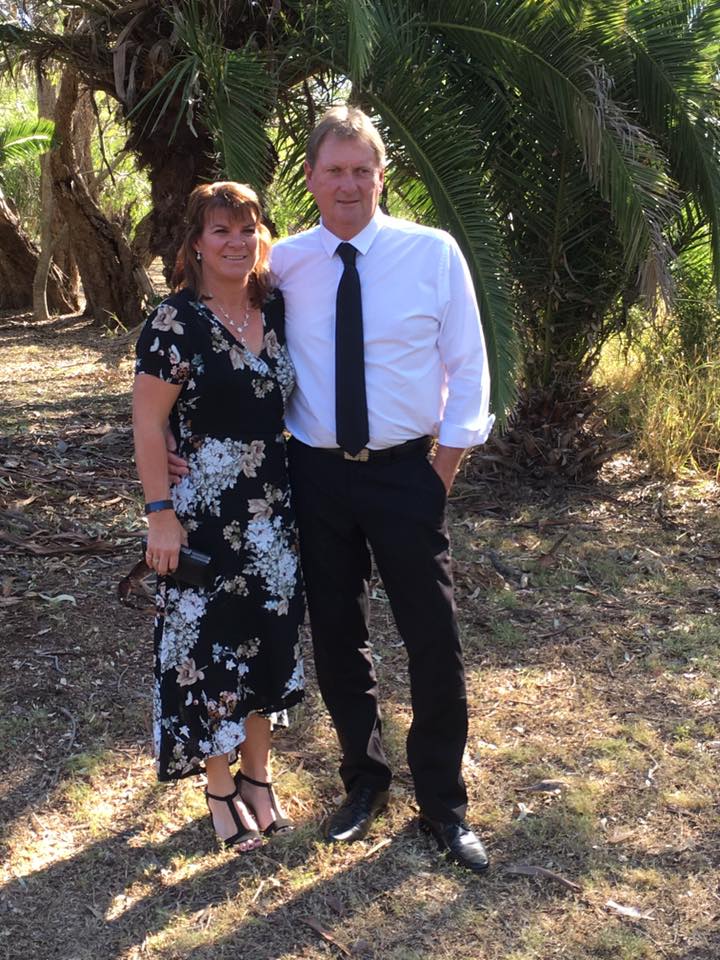 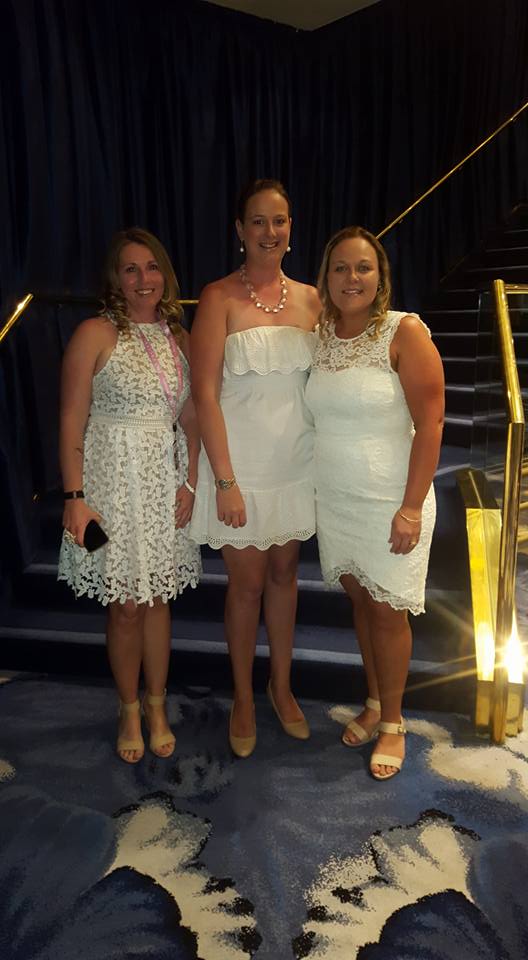 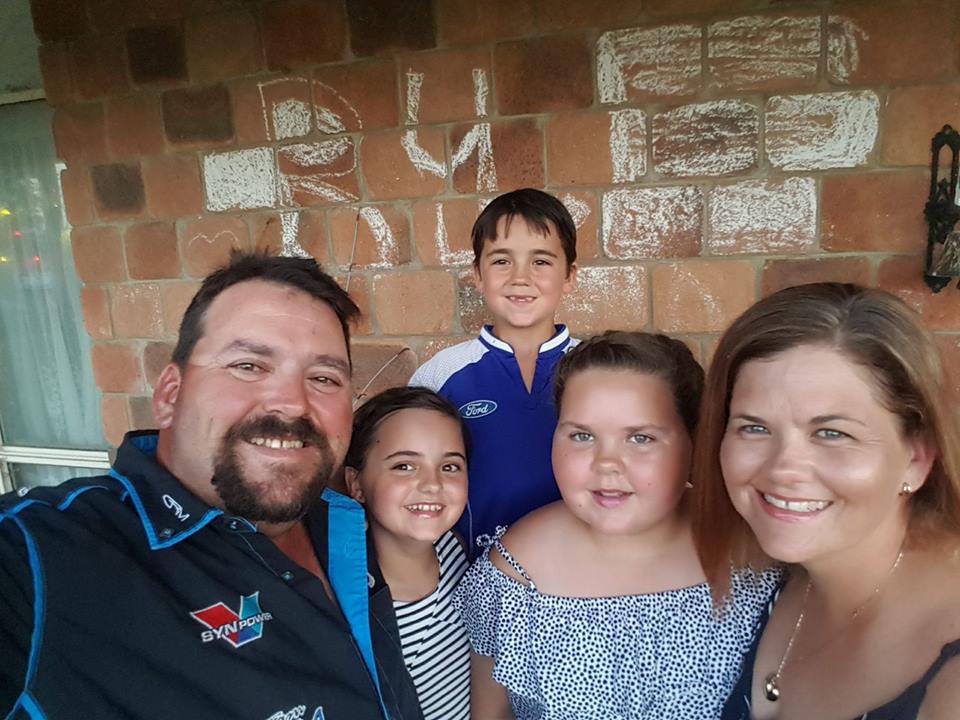 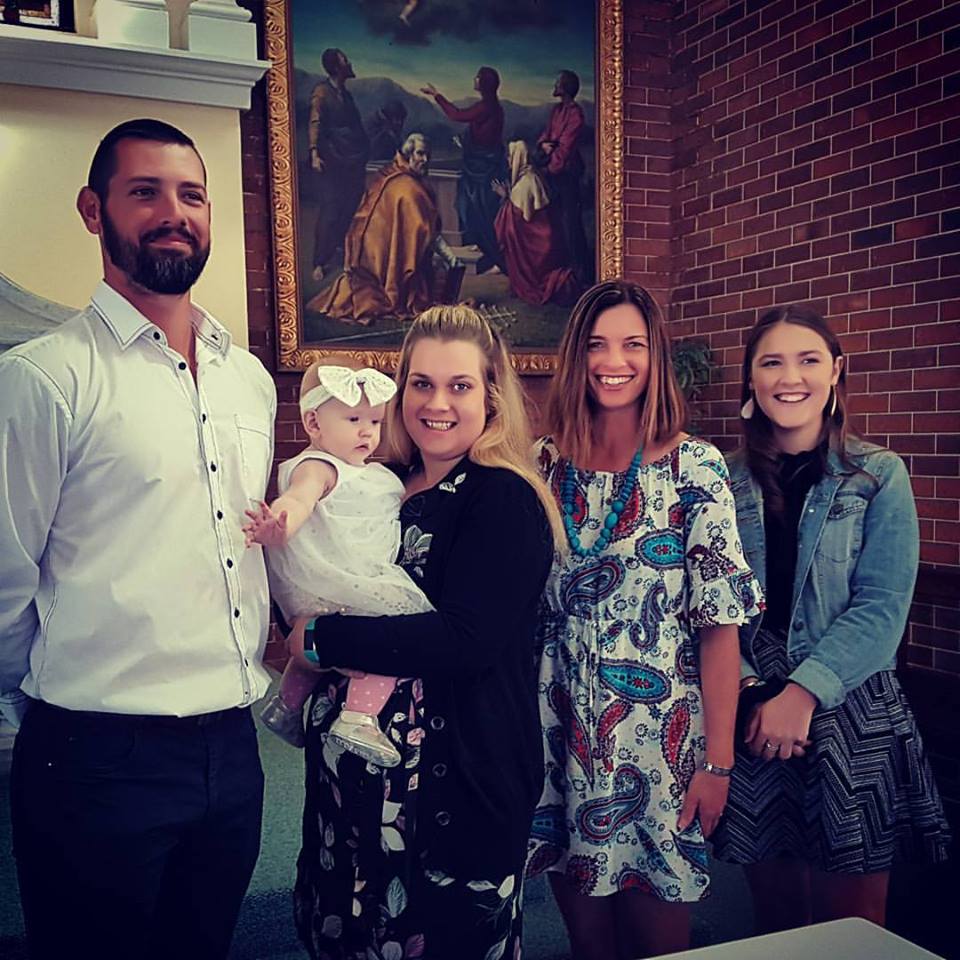 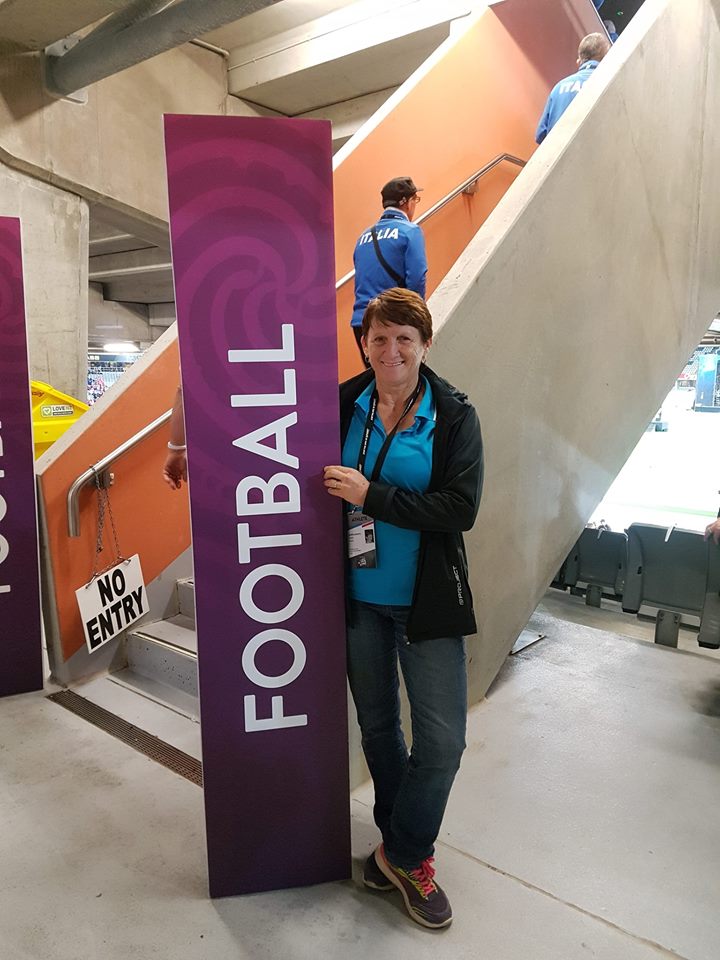 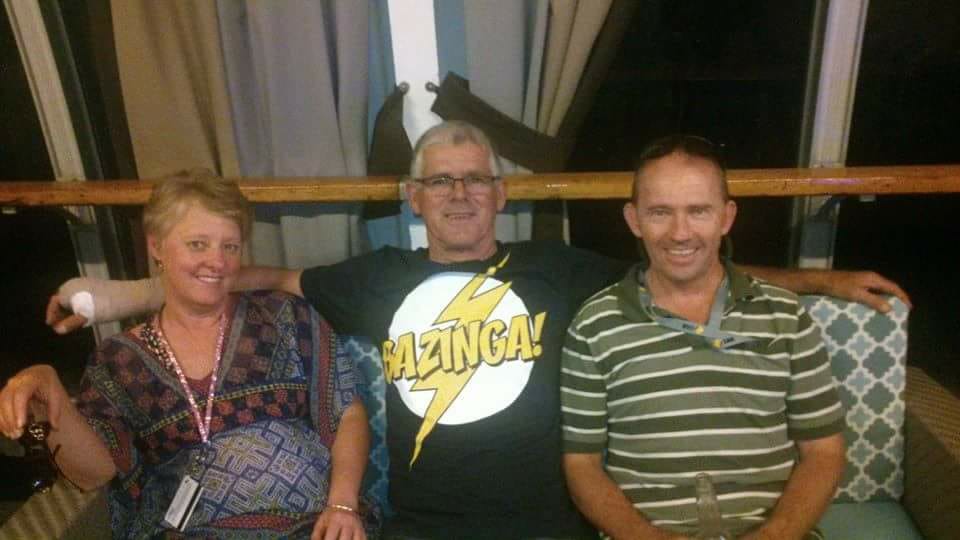 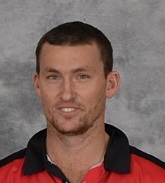 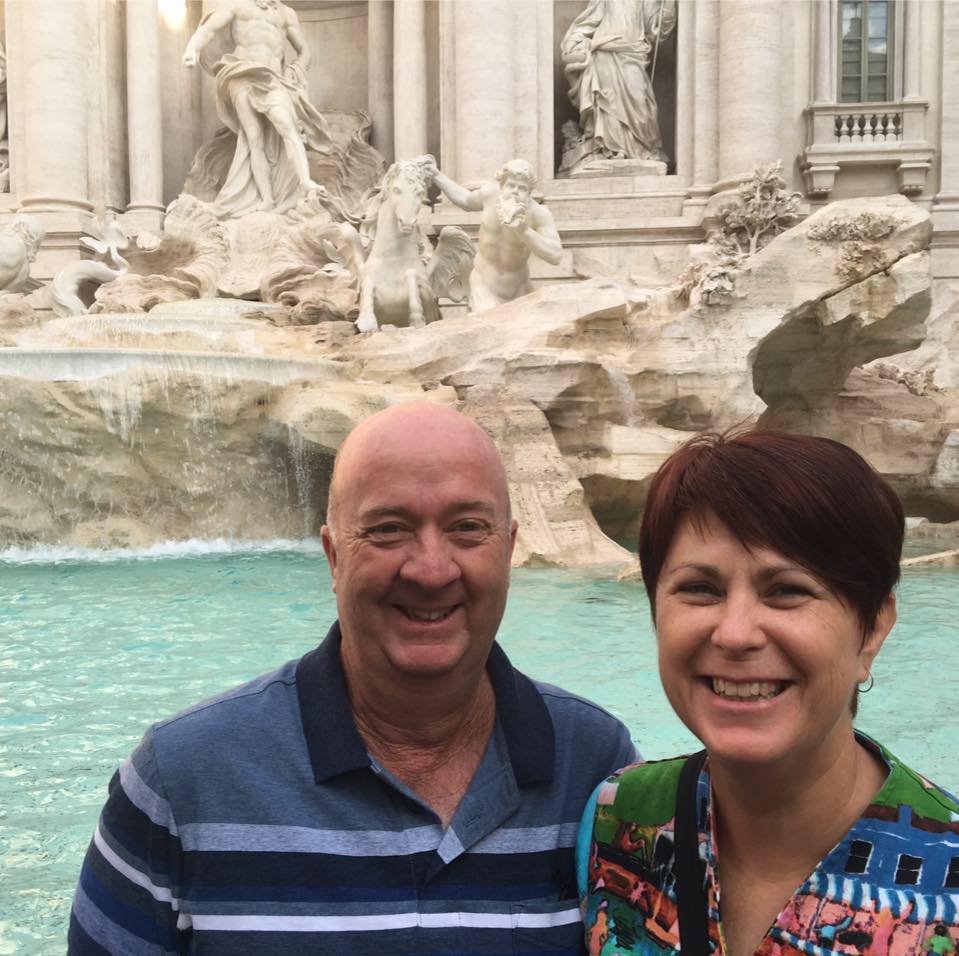 What does your Registration Fees cover with the help of Canteen and Sponsorship?RatesInsurancePowerPhoneGrounds LeaseWaterGround MaintenceEquipmentProvide Top quality playing and training  fieldsClubhouse with Canteen and AmenitiesStructured competitionsPlaying and Training Equipment’sEntertainment at the Junior PresentationTrophies and Year Books. Membership for Senior Players and Parents/Carers of Junior PlayersThis is a breakdown of your Registration FeePlayer Registration All players must be registered before commencement of training and playing, this is an insurance requirement of Football Queensland. All registrations MUST be completed through My Football Club and fees paid by card online (PREFERRED METHOD) http://www.myfootballclub.com.au/ $50.00 of the above fees is non-refundable if a player registers and does not pay all fees.  If a player opts for a payment plan the balance of the fees is to be paid prior to the first competition game.  Any questions please come and see Treasurer Peter Collins or Club Secretary Carley Logan.  For families with more than one junior player (U6 to U16), there is a $20 step-down for the second and subsequent players i.e. 2nd player less $20 third player less $40 and so on.VolunteersIn this club, it is run with Volunteers, no PAID workers.  So this club relies heavily on Parents/Carers to assist with serving at the Canteen, Helping out with Working Bees, taking on the role of coaches, and managers. This club would not be a viable club, if it was not for the Volunteers.  If you are interested or would like to know how you can help, come and see one of the committee members and we can help you to help us. RefereesAny young players, parents/carers would be interested in becoming a Referee, please come and see the Referee Co-Ordinator Tim Logan and he can answer all your questions. CanteenCanteen needs volunteers to help out at Home Games.  So Managers and Coaches it is expected that at least 2 parents from each team are to come up to the Canteen 30 mins before their game or spend 30mins after their game to help out in the Canteen.  Coaches and Managers, it is your responsibility to organise this at your home games.   Any questions or concerns please come and see Volunteers Co-ordinator Tracey Bell or Club Secretary Carley Logan.  Many Hands make light work. Junior Muster and TrainingThe muster will be at the club for players and parents to meet their team and coaches and managers will be appointed. The Muster will start at 5:30pm. Training will be organised on this night and will start as directed by each team’s coach. Details will be posted on our website and on our Facebook page.RafflesWe also have raffles at the Plainland Hotel that occurs 1 Friday a month.  If you would like to help, please email the Secretary.  Or come down to the Plainland Hotel to support the club. The club sells a range of quality supporters apparel including - polo shirts, hoodies, socks, caps and coolers as well as pre-loved soccer boots and shin pads.  If you have soccer boots or shin pads at home that you no longer need, bring them in and we will sell them on your behalf. You will need to put a secure tag on the items with your name, contact number and the price.EquipmentEach player is to supply their own training ball (Size 3 for U/6 TO U9, Size 4 for U/10 to U13 and, Size 5 for U/16 & up).  A match ball is supplied to the team manager – this ball is not to be used for any other games/purpose other than Match Play.  Each player should supply their own water bottle and sun protection and will need to have shin pads, club socks (available from the Canteen), soccer boots and playing shorts. Black playing shorts are available at the Gatton Betta Electrical & Sports which offer a 10% discount on soccer gear to club members. Each player will need shin pads and boots.  These can be purchased from sporting stores brand new – if purchasing through Rebels Sport (Toowoomba or River link), please let them know at point of purchase that you would like the kickbacks to go to the Gatton Redbacks Football Club. The club received a percentage from purchases to buy equipment.The club supplies the Playing Jersey in the club’s colours and is managed by each team manager. Important note, all items of jewellery must to be removed before stepping on to the field.  A reminder for all competition teams (U12 & up) the tape for your socks must be the same colour as the part of the sock it is going on to e.g. red tape on red part of the sock.Registration FeesAge 5 to 7Age 8 to 11Age 12 to 16 (playing in junior comp)Girls 18 and under (playing Fillies)Boys 18 and under (playing Colts)SeniorsToowoomba Football League$38.50$38.50$38.50$57.50$57.50$57.50Football Qld.  (includes insurance cover)$45.50$45.50$45.50$45.50$45.50$100.50Football SWQ Zone$22.00$22.00$22.00$22.00$22.00$22.00Gatton Redbacks operating costs74.0094.00114.00 (including referee fees)95.00$95.00$90.00TOTAL Registration fee$180.00$200.00$220.00$220.00$220.00$270.00Match fees (paid once per Round)$0$0$0$7$7$7ItemPriceClub Hoodie$45.00Club Polo Shirt$35.00Club Socks$10.00Club Cap/Bucket Hat$10.00Cooler$5.00